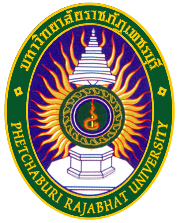 แบบบันทึกการเข้าร่วมกิจกรรม “อนุรักษ์วัฒนธรรมไทย”เนื่องในวันสงกรานต์ เพิ่มคะแนนความประพฤติ 10 คะแนน
งานพัฒนานักศึกษา  กองพัฒนานักศึกษา  มหาวิทยาลัยราชภัฏเพชรบุรี************************************************************                                      เรื่อง การรายงานผลการปฏิบัติกิจกรรมเรียน ผู้อำนวยการกองพัฒนานักศึกษา	ตามที่ข้าพเจ้า (นาย,นางสาว)...........................................................................นักศึกษาชั้นปีที่..............รหัสนักศึกษา.................................สาขาวิชา...............................................คณะวิชา...........................................หมายเลขโทรศัพท์  .....................................................ได้เข้าร่วมกิจกรรม  ดังนี้บำเพ็ญประโยชน์รอบๆบริเวณที่พักอาศัยทำกิจกรรมตามหลักพิธีทางศาสนา (ในที่พักอาศัยของตนเอง)	ในการนี้  ข้าพเจ้าขอรับรองว่า  ได้เข้าร่วมกิจกรรม อนุรักษ์วัฒนธรรมไทย เนื่องในวันสงกรานต์ จริงและควรให้เป็นกิจกรรมแก้คะแนนความประพฤติ จำนวน 10  คะแนน	จึงเรียนมาเพื่อโปรดทราบและพิจารณาอนุมัติ                                                                           ลงชื่อ …………………………………………………							        (.........................................................)								    ชื่อนักศึกษาผู้ปฏิบัติกิจกรรม
						วันที่ยื่นเอกสาร	    ………./…เม.ย....../…2564…….	รูปภาพการปฏิบัติกิจกรรม **ข้อปฏิบัติในการส่งเอกสารและแนบรูปการปฏิบัติกิจกรรม1.นักศึกษาจะต้องทำกิจกรรมทั้งหมด 2 กิจกรรมข้างต้นและถ่ายภาพให้เห็นหน้านักศึกษาอย่างชัดเจน2. ให้นักศึกษากรอกข้อมูลในไฟล์เอกสาร Microsoft Word และนำภาพเรียงตามตัวอย่างได้เลย โดยบันทึกเป็นไฟล์ Word ตั้งชื่อไฟล์ว่า “เอกสารประกอบขอเพิ่มคะแนน(รหัสนักศึกษา)”3. ให้นักศึกษาส่งเอกสารแก้คะแนนความประพฤติมาทาง E-mail ของงานพัฒนานักศึกษา ที่ activity@mail.pbru.ac.th เท่านั้น4. นักศึกษาสามารถทำกิจกรรมได้ระหว่างวันที่ 13-16 เมษายน 2564 เท่านั้น5. นักศึกษาต้องส่งเอกสารการเข้าร่วมกิจกรรม ได้ตั้งแต่วันที่ 13 – 19 เมษายน 2564หากนักศึกษาเกิดข้อสงสัย สามารถสอบถามได้ทางกลุ่มไลน์(โอเพนแชท) ชื่อ "กิจกรรมนักศึกษาPBRU"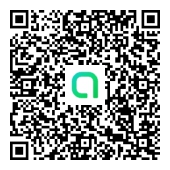 งานพัฒนานักศึกษา         .............................................................................……………………………………………………………………………………………………………………………………………………………….(นายหยาดเพชร  พลอยดีเลิศ)นักวิชาการศึกษา……../……../………2. ผู้อำนวยการกองพัฒนานักศึกษา                     อนุญาต มอบ งานสารสนเทศฯ               บันทึกคะแนนความประพฤติเข้าสู่ระบบ              ไม่อนุญาต  เนื่องจาก..................................(นายกิตติภพ รักษาราษฎร์)    รักษาการผู้อำนวยกองพัฒนานักศึกษา  …..…../……../………